INDICAÇÃO Nº 927/2020Sugere ao Poder Executivo Municipal a possibilidade de aplicação de cascalho, em alguns pontos da Av. Candido Bignotto, no bairro Cruzeiro do Sul, neste município. Excelentíssimo Senhor Prefeito Municipal, Nos termos do Art. 108 do Regimento Interno desta Casa de Leis, dirijo-me a Vossa Excelência para sugerir que, por intermédio do Setor competente, a possibilidade de aplicação de cascalho, em pontos da Av. Candido Bignotto, e nas proximidades do número 694, no bairro Cruzeiro do Sul, neste município;Justificativa:Conforme reivindicação dos moradores do bairro Cruzeiro do Sul, mais precisamente da Av. Candido Bignotto, este vereador solicita aplicação de cascalho em pontos da referida via do bairro, uma vez que no local foi realizado o serviço com a máquina PATROL, porém, não foi aplicado cascalho em alguns pontos, e devido ser de chão batido, a locais que estão com buracos e assim trazendo transtorno para os moradores que utilizam da via sitada, pedimos URGÊNCIA para realização da aplicação de cascalho no local indicado.Plenário “Dr. Tancredo Neves”, em 25 de março de 2020.JESUS VENDEDOR-Vereador-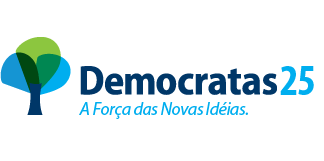 